Bonjour !Voici le programme pour lundi 30/03. Les exercices n’ont pas besoin d’être imprimés. Tu peux faire les exercices directement sur ton cahier d’essai.CorrectionVoici le programme pour mardi 31/03.CorrectionCalculs : pose et calcule. Quand tu as fini, vérifie à la calculatrice. Si ce n’est pas le résultat attendu, recommence.378 : 2=4789654+456982=678936-98712=7563x32=Orthographe : corrige les erreurs dans ce texte. Bizarre comme les choses peuvent changé et s’inversé complètement. Avant, c’étaient ma grandmère qui veillait sur moi. Mais aujourd’hui c’était comme si Grand-Mère et moi avions changés de rôles. C’était elle qui venai chez moi, pour y vivre. Elle contemplé la chambre. Il y avait une tristesse si grande que je lui est demander : « Quel et le lit que tu préfères avoir, Grand-Mère ? » Elle a soupirée. « Cela n’a pas d’importance. »Lecture/compréhensionFichier joint « Observe bien ce menu. »Résolution de problèmesProblème 1 : Quatre enfants jouent aux cartes.Toutes les cartes doivent être distribuées.Si les joueurs utilisent un jeu de 32 cartes, que peut-on calculer ?Si les joueurs utilisent un jeu de 52 cartes, que peut-on calculer ?Problème 2 : Maman utilise 2 œufs au déjeuner, et 2 œufs au dîner.Elle a acheté 4 boîtes de 6 œufs.Est-ce qu’elle en aura assez pour toute la semaine ?Avec ces 4 boîtes, combien de jours pourra-t-elle faire à manger ?Calculs : pose et calcule. Quand tu as fini, vérifie à la calculatrice. Si ce n’est pas le résultat attendu, recommence.378 : 2= 1894789654+456982= 5246636678936-98712=5802247563x32= 242016Orthographe : corrige les erreurs dans ce texte. Bizarre comme les choses peuvent changer et s’inverser complètement. Avant, c’était ma grand-mère qui veillait sur moi. Mais aujourd’hui c’était comme si grand-mère et moi avions changé de rôles. C’était elle qui venait chez moi, pour y vivre. Elle contemplait la chambre. Il y avait une tristesse si grande que je lui ai demandée : « Quel est le lit que tu préfères avoir, grand-mère ? » Elle a soupiré. « Cela n’a pas d’importance. »Lecture/compréhensionFichier joint « Observe bien ce menu. »Résolution de problèmesProblème 1 : Si les joueurs ont 32 cartes, on peut calculer combien de cartes chaque joueur aura. (32 : 4= 8)Si les joueurs ont 52 cartes, on peut calculer combien de cartes chaque joueur aura.(52 :4=13)Problème 2 : Maman utilise 4 œufs par jour. Elle a 4x6=24 œufs en tout. Pour une semaine , elle a besoin de 4x7=28 œufs. Donc, elle n’aura pas assez d’œufs pour la semaine.Avec ces 24 œufs, elle pourra manger 24 :4= 6 jours.Résolution de problèmesDans un théâtre, il y a 200 places. Pour une soirée, le guichet a déjà vendu 67 places à 10€ et 12 places à 20€. Combien de places peut-il vendre encore ?AnglaisDécouvre ou redécouvre à nouveau ton livre Alice in Wonderland. Quels sont les mots que tu arrives à comprendre ?Entoure- les.Lecture/compréhension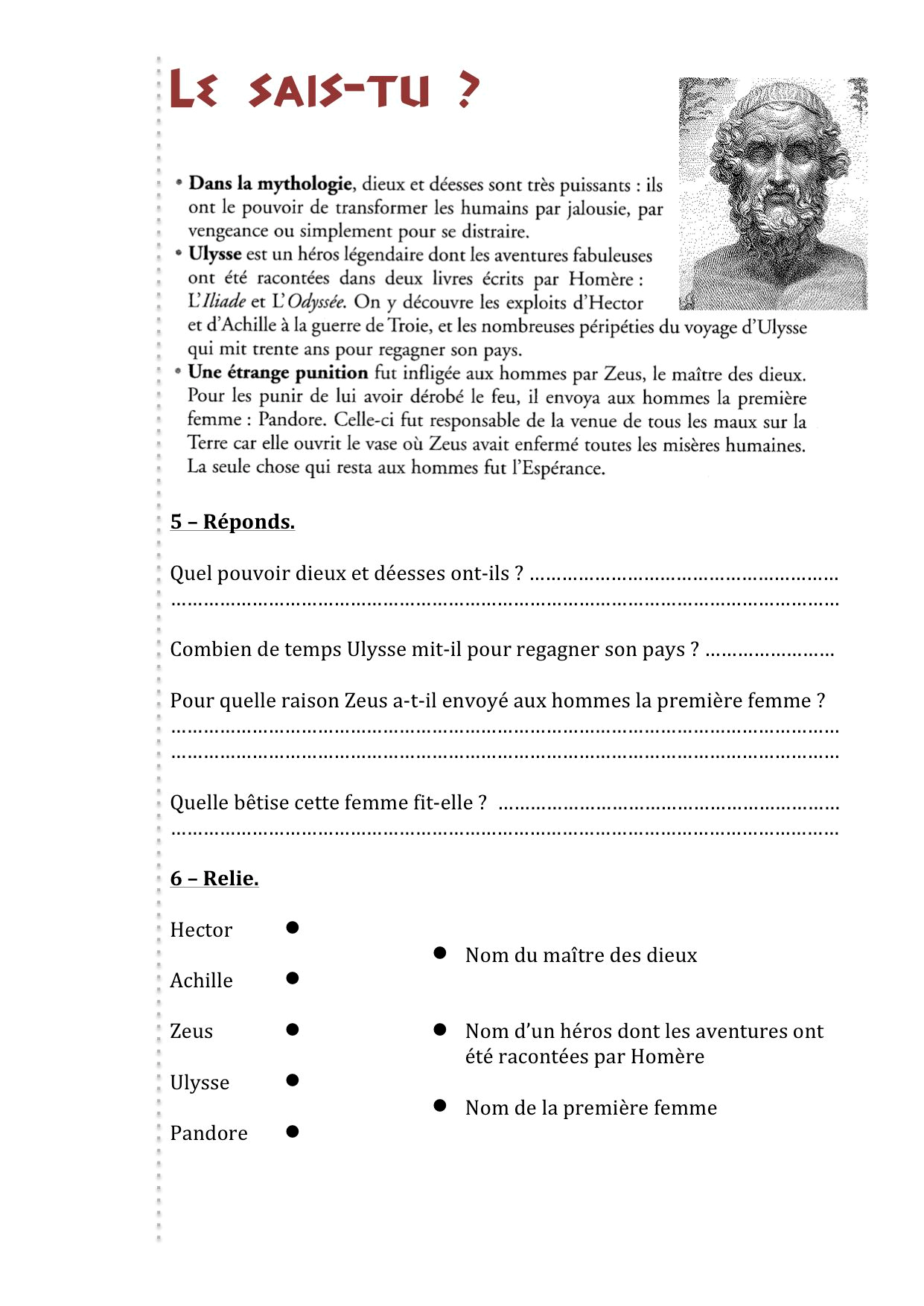 Arts : le cubisme, origines, explications, historique…..Suis ces liens https://www.youtube.com/watch?v=ZTcjp7HqM48https://www.youtube.com/watch?v=iusVc-jix50https://www.youtube.com/watch?v=JOgFj51x0PoRésolution de problèmes 200-67-12= 121Il peut encore vendre 121 places.Lecture/compréhensionDieux et déesses ont le pouvoir de transformer les hommes.Ulysse mit 30 ans pour regagner son pays.Il envoya la première femme pour les punir d’avoir volé le feu.Sa bêtise fut d’ouvrir le vase qui contenait tous les malheurs.Ulysse, Hector, Achille : hérosZeus : maître des dieuxPandore : première femme